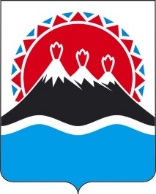 МИНИСТЕРСТВО ЭКОНОМИЧЕСКОГО РАЗВИТИЯКАМЧАТСКОГО КРАЯПРИКАЗВ соответствии с пунктом 19 статьи 19 Федерального закона от 22.11.1995 № 171-ФЗ «О государственном регулировании производства и оборота этилового спирта, алкогольной и спиртосодержащей продукции и об ограничении потребления (распития) алкогольной продукции», пунктом 5 постановления Правительства Российской Федерации от 12.03.2022 № 353 
«Об особенностях разрешительной деятельности в Российской Федерации», Положением о Министерстве экономического развития Камчатского края, утвержденным постановлением Правительства Камчатского края от 27.12.2012 № 590-П, на основании информации об изменении места нахождения юридического лица – общества с ограниченной ответственностью «Шале» 
(ООО «Шале»), ИНН 4105086933, КПП 410501001, ОГРН 1184101001842, место нахождения: Камчатский край, Елизовский район, с. Паратунка, 
ул. Речная, зд. 16, связанного с изменением нумерации объекта адресации ПРИКАЗЫВАЮ:1. Переоформить лицензию с регистрационным номером 41РПО0000397 на розничную продажу алкогольной продукции при оказании услуг общественного питания ООО  «Шале» с 14.05.2024 путем внесения в государственный сводный реестр выданных лицензий записи о переоформлении лицензии с сохранением при этом указанного в лицензии срока ее действия (с 18.07.2023 по 17.07.2024).2. Действие настоящего приказа довести до сведения:1) УФНС России по Камчатскому краю;2) ООО «Шале».3. Контроль за исполнением настоящего приказа возложить на Кудрю Анну Сергеевну, заместителя начальника отдела торговли, лицензирования и контроля алкогольной продукции Министерства экономического развития Камчатского края.[Дата регистрации] № [Номер документа]г. Петропавловск-КамчатскийО переоформлении лицензииИ.о. Министра[горизонтальный штамп подписи 1]И.В. Волчек